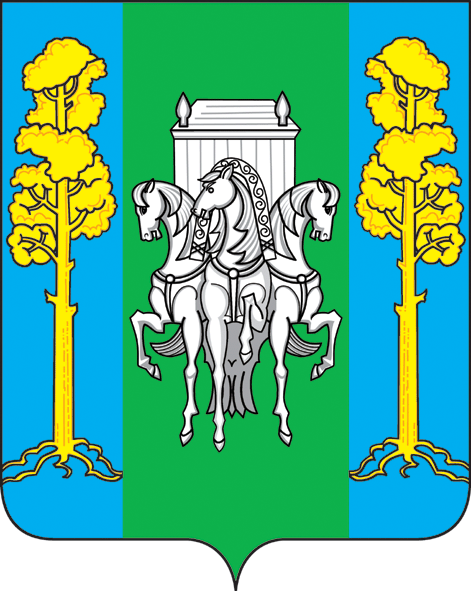 УПРАВЛЕНИЕ  ОБРАЗОВАНИЯАДМИНИСТРАЦИИ  БОЛЬШЕСОСНОВСКОГО  МУНИЦИПАЛЬНОГО РАЙОНАПЕРМСКОГО КРАЯПРИКАЗс. Большая Соснова12.08.2013 г.                                                                                                                                     № 234В соответствии с Законом Российской Федерации «Об образовании», Приказом Минздравсоцразвития Российской Федерации от 26 августа 2010 г. № 761н "Об утверждении Единого квалификационного справочника должностей руководителей, специалистов и служащих, раздел "Квалификационные характеристики должностей работников образования", приказа Министерства образования и науки Российской Федерации от 24.03.2010г № 209, дополнениями к Разъяснениям по применению Порядка аттестации педагогических работников ПРИКАЗЫВАЮ: Утвердить и ввести в действие с 01.09.2013 года Порядок проведения аттестации руководителей муниципальных образовательных учреждений и лиц, претендующих на должность руководителей  муниципальных образовательных учреждений Большесосновского муниципального района.Утвердить Положение об аттестационной комиссии управления образования администрации Большесосновского муниципального района по аттестации руководителей муниципальных образовательных учреждений и лиц, претендующих на должность руководителей.Утвердить форму аттестационного листа по аттестации руководителей муниципальных образовательных учреждений и лиц, претендующих на должность руководителей муниципальных образовательных учреждений (приложение 1).Утвердить состав территориальной аттестационной комиссии по аттестации руководителей муниципальных образовательных учреждений и лиц, претендующих на должность руководителей  муниципальных образовательных учреждений Большесосновского муниципального района (Приложение 2). Утвердить состав территориальной аттестационной комиссии по аттестации педагогических работников муниципальных образовательных учреждений Большесосновского муниципального района (Приложение 3).Утвердить график аттестации на должность руководителей муниципальных образовательных учреждений Большесосновского муниципального района (Приложение 4).Пичкалевой О.В., заведующей РИМК довести настоящий приказ до сведения руководителей образовательных учреждений. Контроль за исполнением приказа возложить на заместителя начальника управления образования администрации Большесосновского муниципального района Пичкалеву Е.Л. Начальник управленияобразования  администрацииБольшесосновского района                                                           А.Г. ДегтереваС приказом ознакомлены:1. Заведующая РИМК                                    _____________  /Пичкалева О.В./   «__»____________20___г.2. Зам. начальника управления     образования                                                _____________  /Пичкалева Е.Л./   «__»____________20___г.Об аттестации руководителей образовательных учреждений, педагогических кадров